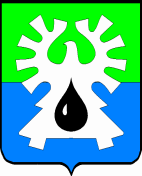    МУНИЦИПАЛЬНОЕ ОБРАЗОВАНИЕ ГОРОД УРАЙХАНТЫ-МАНСИЙСКИЙ АВТОНОМНЫЙ ОКРУГ - ЮГРА    ДУМА ГОРОДА УРАЙ   РЕШЕНИЕот 27 июня 2019                                                                                    № 40О внесении изменений в Положение о Контрольно-счетной палате города Урай Рассмотрев проект решения Думы города Урай «О внесении изменений в Положение о Контрольно-счетной палате города Урай», Дума города Урай решила:1. Внести в Положение о Контрольно-счетной палате города Урай, утвержденное решением Думы города Урай от 15.03.2012 №19 (в ред. решений Думы города Урай от 23.05.2012 №47, от 28.03.2013 №18, от 07.02.2014 №1, от 27.03.2014 №15, от 26.06.2014 №36, от 15.10.2015 №105, от 25.05.2017 №24, от 24.05.2019 №28), следующие изменения:часть 5 статьи 5 дополнить абзацем следующего содержания:«В случае предложения кандидатуры председателя, заместителя председателя, аудиторов уже замещающих должности муниципальной службы в Контрольно-счетной палате для назначения на новый срок, предоставляется только заявление кандидата о рассмотрении его кандидатуры.»;в статье 6:а)	в части 1 после слов «кандидатурам на должности председателя» дополнить словами «,заместителя председателя»;б)	часть 5 изложить в следующей редакции:«5. Председатель, заместитель председателя и аудитор Контрольно-счетной палаты, а также лица, претендующие на замещение указанных должностей, обязаны представлять сведения о своих доходах, расходах, об имуществе и обязательствах имущественного характера, а также о доходах, расходах, об имуществе и обязательствах имущественного характера своих супруги (супруга) и несовершеннолетних детей в порядке, установленном федеральным законодательством и законодательством Ханты-Мансийского автономного округа – Югры.»;в статье 11:а) в абзаце первом части 3 слова «план работы» заменить словами «план деятельности»;б) абзац второй части 3 изложить в следующей редакции: «Поручения Думы города, предложения и запросы Губернатора Ханты-Мансийского автономного округа – Югры, главы города Урай подлежат включению в план деятельности Контрольно-счетной палаты, в соответствии с Порядком включения в план деятельности Контрольно-счетной палаты города Урай поручений Думы города Урай, предложений и запросов Губернатора Ханты-Мансийского автономного округа – Югры, главы города Урай, утвержденного решением Думы города Урай от 26.06.2014 №37, в виде изменений к плану деятельности Контрольно-счетной палаты.»;в) в части 4 слова «план работы» заменить словами «план деятельности»;г) в части 5 слова «план работы» заменить словами «план деятельности»;б) часть 6 исключить.2. Опубликовать настоящее решение в газете «Знамя».Председатель Думы города Урай       Исполняющий обязанности         главы города Урай________________Г.П. Александрова ________________В.В. Гамузов        «01» июля 2019